12. marca 2017 o 14,30 hod.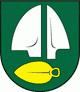 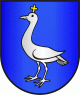 SILADICE – DECHTICEVážení športoví priatelia,dovoľte mi, aby som vás v mene výboru Telovýchovnej jednoty Družstevník Siladice pozval na prvý majstrovský futbalový zápas MEVASPORT Oblastných majstrovstiev na domácom trávniku v jarnej časti ročníka 2016/2017.Dnes vítame u nás hráčov, funkcionárov a fanúšikov futbalového mužstva TJ Družstevník Dechtice.V jesennej časti ročníka 2016/2017 sme sa s dnešným súperom stretli na súperovom ihrisku dňa 14. augusta  2016, kde sme prehrali 5:3, keď góly za naše mužstvo strelili Sekereš Ondrej, Richnák a Režnák. V minulom kole naši futbalisti zvíťazili na súperovom ihrisku nad Veľkým Orvišťom  7:0, keď 3 góly vstrelil Martin Beránek, 2 góly Ondrej Sekereš a po jednom Michal Mesároš a Ľuboš Rau.  Dechtice  na domácom ihrisku prehrali s Cíferom 1:4. V súčasnosti je domáce mužstvo na 8. mieste so ziskom 27 bodov, náš súper je na 6. mieste a doposiaľ získal 28 bodov.Naši muži nastúpia pravdepodobne v tejto zostave :Dúcky, Kupec, Fančo I., Richnák, Rau, Varga, Sekereš O., Laurinec, Mesároš, Beránek, Fančo B. Na striedanie sú pripravení Pátek, Lančarič F., Trnovec, Jakubec, Sekereš J., Lančarič M., Neštický a Lančarič Ľ. Tréner mužstva je Daniel Rau.Mládežnícke mužstvá svoje súťaže v jarnej časti ešte nezahájili.Zápas povedie ako hlavný rozhodca pán Záhurančík ml.Na čiarach mu asistujú pán Tománek a pán BenkovskýPrajeme vám príjemný športový zážitok v duchu fair play.